МІНІСТЕРСТВО ОСВІТИ І НАУКИ УКРАЇНИ«ПРИКАРПАТСЬКИЙ НАЦІОНАЛЬНИЙ УНІВЕРСИТЕТІМЕНІ ВАСИЛЯ СТЕФАНИКА»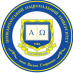 Інститут післядипломної освіти та довузівської підготовки Кафедра управління та бізнес-адмініструванняМЕТОДИЧНІ РЕКОМЕНДАЦІЇ ДО СЕМІНАРСЬКИХ ЗАНЯТЬз дисципліни «МІСЦЕВЕ САМОВРЯДУВАННЯ ТА ТЕРИТОРІАЛЬНА ОРГАНІЗАЦІЯ ВЛАДИ В УКРАЇНІ»м. Івано-Франківськ, 2021Методичні рекомендації до семінарських занять здобувачів третього освітньо-наукового рівня підготовки доктора філософії (Phd) спеціальності 281  Публічне управління та адміністрування з дисципліни «Місцеве самоврядування та територіальна організація влади в Україні». Івано-Франківськ: ДВНЗ “Прикарпатський національний університет ім. В. Стефаника”, 2020. – 14 c.Підготовлено Дєгтярем О. А., доктором наук з державного управління, доцентом, професором  кафедри управління та бізнес-адмініструванняЗатверджено на засіданні кафедри (протокол № 1 від 27 серпня 2021 р.)Методичні рекомендації містять пояснення змісту, форми проведення та методики підготовки до семінарських занять з дисципліни «Місцеве самоврядування та територіальна організація влади в Україні», план семінарських занять, методичні вказівки, основні питання та питання до обговорення, а також список літератури.	ПОЯСНЮВАЛЬНА ЗАПИСКА	Заплановані результати	 Метою викладання навчальної дисципліни «Місцеве самоврядування та територіальна організація влади в Україні» є формування у здобувачів системи знань, вмінь та навичок щодо специфіки інституту місцевого самоврядування в контексті теоретичних та фундаментальних засад демократичного врядування.Основними цілями вивчення дисципліни «Місцеве самоврядування та територіальна організація влади в Україні» є засвоєння здобувачами навчального матеріалу стосовно:особливостей та принципів місцевого самоврядування;завдань та функцій місцевого самоврядування;конституційних засад місцевого самоврядування в Україні;системи місцевого самоврядування та її елементів;сутності та процесу децентралізації;діяльності органів місцевого самоврядування;компетенції та актів місцевого самоврядування;гарантій та відповідальності в місцевому самоврядуванні.У процесі викладання навчальної дисципліни основна увага приділяється оволодінню здобувачами вищої освіти ступеня доктора філософії такими компетентностями:Здатність організовувати та проводити навчальний процес у вищій школі, розробляти методичне забезпечення навчального процесу у галузі публічного управління та адміністрування.Здатність формувати, науково обґрунтовувати та критично оцінювати стратегічні напрями розвитку системи публічного управління на загальнодержавному, регіональному, місцевому та на рівні організації.Здатність розробляти та проводити комунікативні заходи задля забезпечення громадської підтримки прийняття управлінських рішень на всіх рівнях публічного управління та адміністрування.Здатність до розробки науково обґрунтованих рекомендацій щодо вдосконалення публічного управління та адміністрування.За результатами викладання навчальної дисципліни для здобувачів вищої освіти ступеня доктора філософії передбачені наступні програмні результати навчання:Знати наукові концепції (теорії), термінологію, історію розвитку та сучасний стан наукових знань, ідентифікувати теоретичні й практичні проблеми з публічного управління та адміністрування.Уміти визначати, оцінювати й обґрунтовувати пріоритетні напрями стратегічного сталого розвитку на різних рівнях публічного управління та адміністрування.Уміти розробляти нові підходи та адаптувати кращі практики електронного урядування та електронної демократії до потреб сталого розвитку.Уміти розробляти проєкти законодавчих та нормативних актів, передбачаючи правові та соціально-економічні ризики та наслідки запроваджених правових норм. 	ПЛАН СЕМІНАРСЬКИХ ЗАНЯТЬ	Тема 1. Теоретичні основи місцевого самоврядуванняПринципи організації та функціонування місцевого самоврядуванняЗавдання місцевого самоврядуванняФункції місцевого самоврядуванняПитання для обговорення: Система  принципів  організації  і  діяльності  органів  місцевого самоврядування  (народовладдя,  розподілу влад,  законності,  колегіальності, гласності,  участі  громадян  та  їх  об’єднань в  здійсненні  функцій  місцевого самоврядування тощо). Характеристика основних принципів місцевого самоврядування в Україні та проблеми їх практичного  запровадження.  Принципи  належного  врядування  на  місцевому  рівні  та  їх імплементація в Україні.Функції та повноваження місцевого самоврядування.Звідки походить термін “місцеве самоврядування”?Що таке місцеве самоврядування?Назвіть основні принципи місцевого самоврядування. Розкрийте зміст теорії місцевого самоврядування.Висвітліть основні норми місцевого самоврядування. Що таке делегування повноважень? Яким законодавчим актом регулюється принцип колегіальності місцевого самоврядування? Розкрийте основні методи правового регулювання місцевого самоврядування. Що таке суб’єкти правових відносин місцевого самоврядування? Назвіть основні групи правових відносин місцевого самоврядування. Які структурні підрозділи містить система права місцевого самоврядування? Що таке матеріально-правові норми права? Дайте критерії класифікації норм права.Скласти схеми:  «Теорії  місцевого  самоврядування:  види,  основні  положення, представники»;  «Принципи місцевого самоврядування в Україні»;  «Функції місцевого самоврядування в Україні».ЛітератураВорона П. В. Місцеве самоврядування України в контексті розвитку представницької влади: Монографія /  П. В. Ворона. — Полтава: ПУЕТ, 2012. — 341 с.Кравченко В. В., Бородін Є. І. Квітка С. А. Місцеве самоврядування в системі публічного управління : навч. посіб. у схемах. Дніпро : ГРАНІ, 2018. 148 с.Місцеве самоврядування : підручник / за заг. ред. В. М. Вакуленка, Ю. Ф. Дехтяренка, В.С. Куйбіди. Київ : НАДУ, 2019. 672 с.Тема 2. Еволюція теорії походження місцевого самоврядуванняРозвиток теорії походження місцевого самоврядуванняОсновні наукові концепції місцевого самоврядуванняСучасні моделі місцевого самоврядуванняПитання для обговорення: Концептуальні  засади  розвитку  місцевого  самоврядування в  Європейському  Союзі. Концептуальні  засади  розвитку  місцевого  самоврядування за  документами  Ради  Європи. Концептуальні засади розвитку місцевого самоврядування за документами ООН.Поняття місцевого самоврядування. Європейська Хартія про місцеве самоврядування. Сучасні моделі й концепції місцевого самоврядування.  Характеристика  видів  повноважень  органів  місцевого  самоврядування.  Принципи розподілу  повноважень  в  місцевому  самоврядуванні.  Особливості  забезпечення  делегованих повноважень органів місцевого самоврядування. Тенденції змін щодо визначення повноважень органів місцевого самоврядування в Україні.ЛітератураГулак Л. С. Теоретичні засади становлення місцевого самоврядування в Україні  Науковий вісник Міжнародного гуманітарного університету. Сер.: Юриспруденція.– 2013.  № 6-2.  Т. 1.  С. 101 – 104.Дробуш І. В. Концепції місцевого самоврядування та муніципальна реформа в Україні: питання теорії та практики Юридичний науковий електронний журнал. 2014.  №1. С. 28 URL: http://lsej.org.ua/1_2014/9.pdf.Камінська Н. В. Місцеве самоврядування: теоретико-історичний і порівняльно-правовий аналіз / Н. В. Камінська. – К.: КНТ, 2010 232 с.Круш П. В. Національна економіка: регіональний та муніципальний вимір : Підручник / П. В. Круш, О. О. Кожемяченко – К.: Центр учбової літератури, 2011.  320 с.Міронова Л. О. Зарубіжний досвід нормативно-правового забезпечення організації фінансів місцевих органів влади Вісник ДДФА. Серія: Економічні науки. 2011. №2.  С. 78 – 81.Наконечний В. В. Основні світові моделі місцевого самоврядування: порівняльний аналіз Теорія та практика державного управління.  2014.  Вип. 1.  С. 283 – 289.Співак Д. П. Сучасні теорії та моделі місцевого самоврядування Актуальні проблеми політики.  2012. № 44  С. 112 – 124.Тема	3.	Сучасні	європейські	підходи	до	забезпечення демократичної участі у місцевому самоврядуванніПринципи демократичної участі у місцевому самоврядуванніФорми демократичної участі у місцевому самоврядуванніМеханізми демократичної участі у місцевому самоврядуванніПитання для обговорення: Європейська Стратегія інновацій та доброго врядування на місцевому рівніЗаходи з реалізації Європейської стратегії інновацій та доброго врядуванняЄвропейські стандарти демократії участі на місцевому рівніЛітератураБойко Ю. В. Становлення та розвиток сучасних концепцій місцевого самоврядування в Україні та країнах- членах  ЄЄ  Держава право.  Юридичні  і  політичні  науки.  /  голова  редкол. Ю.С.  Шемшученко.  -  К.  :  Ін-т  держави  і  права  НАН України, 2010. Вип. 49. С. 169-175.Децентралізація  публічної  влади:  досвід європейських країн та перспективи України / Бориславська О. М., Заверуха І. Б., Школик А. М.та ін.; Центр політико- правових реформ. - К., Москаленко О. М., 2012.  212 с.Електронна демократія : навч. посіб. / Н. В. Грицяк, С. Г. Соловйов; за заг. ред. д-ра наук з держ. упр., проф. Н. В.Грицяк. – К. : НАДУ, 2015 66 с.Ткачук .А. Скандинавський шлях. Досвід реформ адміністративно-територіального устрою і місцевого самоврядування в Данії та Швеції /А.Ткачук. – К.: Логос, 2015.  124 с.Ткачук А. Ф. Місцеве самоврядування та децентралізація. Законодавство  (навчальний  модуль)  –  К.  :  ІКЦ «Легальний статус», 2016. 80 с.Третьяченко  М.  Східноєвропейський  досвід територіальної організації влади на місцевому рівні Публічне право. - 2013.  № 2.  С. 398­404.Тема	4.	Децентралізація	як	основний	напрям	реформування місцевого самоврядуванняПоняття і сутність децентралізаціїЄвропейська хартія місцевого самоврядуванняСвітовий досвід децентралізації і розвитку місцевого самоврядуванняПитання для обговорення: 1. Поясніть термін «децентралізація».2. У чому відмінність між «децентралізацією» та «деконцентрацією» влади?3. Як Ви розумієте зміст понять «деволюція», «субсидіарність»?4. Які типи та форми має децентралізація? У чому їх відмінність?5. Чим була спричинена поява Європейської хартії місцевого самоврядування?6. У чому полягає загальне та профільне значення Європейської хартії місцевого самоврядування для становлення, розвитку і функціонування системи місцевого самоврядування?7. У чому полягають державницький та громадянський підходи до місцевого самоврядування, які знайшли відображення у Європейській хартії місцевого самоврядування?8. Що є основними засадами формування фінансових джерел органів місцевого самоврядування, відповідно до Хартії?9. Яким основним компонентам під час запровадження реформ децентралізації  в  зарубіжних  країнах  приділялась  значна увага урядами цих країн?10. Чи погоджуєтесь Ви з тим, що адміністративна реформа і децентралізація часто розглядаються як окремі складові процесу інституційних реформ? Аргументуйте свою точку зору.11. Назвіть основні принципи, якими керуються країни ЄС при проведенні  адміністративних  реформ,  які  базуються  на традиціях і віддзеркалюють фундаментальні цінності держав Європи.ЛітератураМісцеве самоврядування в умовах децентралізації влади в Україні: Колективна монографія / Кол. авт.; за заг. ред. Р. М. Плюща. – К.: РІДНА МОВА, 2016. – 744 сДецентралізація публічної влади: досвід європейських країн та перспективи України / [Бориславська О., Заверуха І., Захарченко Е., та ін.]; Швейцарсько-український проект «Підтримка децентралізації в Україні» –DESPRO. – К. : ТОВ «Софія».  2012.  128 с.Додатковий протокол до Європейської хартії місцевого самоврядування  про  право  участі  у  справах  органу  місцевого  самоврядування: Протокол від 16 листоп. 2009 р. (ратифіковано із заявою Законом No 1664-VII  від  02  вересня  2014  р.)  URL  :http://zakon2.rada.gov.ua/laws/show/994_b49.Досвід децентралізації у країнах Європи : зб. док. Пер. з іноз. мов /Заг. ред. В. Б. Гройсмана. – К. : Інститут законодавства Верховної Ради України, 2015. 766 с.Європейська хартія місцевого самоврядування та розвиток місцевої і регіональної демократії в Україні. Науково-практичний посібник. /Упоряд. О.В. Бейко, А.К. Гук, В.М. Князєв / За ред. М.О. Пухтинського, В.В. Толкованова. – К.: Крамар, 2003. 396 с.Європейська хартія місцевого самоврядування: Хартія, Міжнародний  документ  No  452/97-ВР  від  15.07.97  URL : http://zakon3.rada.gov.ua/laws/show/994_036.Лелеченко А. П., Васильєва О. І., Куйбіда В. С., Ткачук А. Ф. Місцеве самоврядування в умовах децентралізації повноважень: навч. посіб. К. : 2017. 110 с.Мельничук А. Децентралізація влади: реформа No1 [аналітичні записки].  /  А.  Мельничук,  П.  Остапенко.  –  К.:  ЦОП  «Глобус»  ФОП Кравченко Я.О.  2016.  35 с.Про  місцеве  самоврядування  в  Україні  :  Закон  України  від  21 травня 1997 р. No 280/97-ВР (редакція на 01 січня 2017 р. підстава 1774-19) URL: http://zakon2.rada.gov.ua/laws/show/280/97-%D0%B2%D1%80/page2.Про схвалення Концепції реформування місцевого самоврядування  та  територіальної  організації  влади  в  Україні:  розпорядження Кабінету Міністрів України від 1 квітня 2014 року No 333-р [Електронний ресурс]. – Режим доступу : http://zakon.rada.gov.ua.Тема 5.	Концептуальні	засади	реформування	місцевого самоврядування в умовах децентралізації повноважень в УкраїніПерспективні напрями формування сучасних територіальних громадАлгоритм добровільного об’єднання територіальних громад«Розумне зростання» в об’єднаних територіальних громадах.Питання для обговорення: В чому полягає мета Концепції реформування місцевого самоврядування та територіальної організації влади в Україні?Охарактеризуйте основні проблеми розвитку територіальних громад,  які  потребують  негайного  розв’язання  та  назвіть шляхи їх вирішення, що зазначені в Концепції.Назвіть основні повноваження органів місцевого самоврядування базового, районного та обласного рівнів, які зазначені в Концепції.Яке місце займає у реформуванні місцевого самоврядування Закон України «Про добровільне об’єднання територіальних громад»? Обґрунтуйте свою відповідь.Коли об’єднана територіальна громада вважається утвореною?Розкрийте особливості здійснення власних та делегованих повноважень. Яким чином вони регламентуються у законодавстві?Які, на Ваш погляд, значні зміни вже відбулися у перерозподілі повноважень в ОТГ?Назвіть питання, які вирішуються виключно на пленарних засіданнях місцевих рад?Чи вважаєте Ви важливим участь ОМС у здійсненні державної регуляторної політики в межах та у спосіб, встановлені Законом України «Про засади державної регуляторної політики у сфері господарської діяльності»?Які  завдання  щодо  наближення  технічного  регулювання  у сфері стандартизації «розумних міст та розумних спільнот» (Smart Cities & Smart Communities) стоять перед Україною?Визначте основні пріоритети щодо запровадження ідеї «розумного зростання» в об’єднаних територіальних громадах?Наведіть приклади «розумного зростання» у територіальній громаді, в якій Ви проживаєте?ЛітератураБородін Є. І. Квітка С. А., Тарасенко Т. М. Міжнародні стандарти місцевого самоврядування : хрестоматія. Дніпро : ГРАНІ, 2019. 148 с.Гладій  В.  І.  Реформування  системи  місцевого  самоврядування: досвід Вишеградської групи / В. І. Гладій // Грані. – 2015. – No 12(1). – С.  57-63.  –  URL  :  http://nbuv.gov.ua/UJRN/Grani_2015_12%281%29__12.Гройсман В. Процеси централізації та децентралізації в сучасному державному управлінні Державне управління та місцеве самоврядування.  2015.  Вип. 2.  С. 26-37. URL : http://nbuv.gov.ua/UJRN/dums_2015_2_5.Децентралізація по-словацькому: інтерв’ю з В. Ніжнянським  Незалежний  інформаційно-аналітичний  ресурс «Диалог.UA». – 2005. URL : http://dialogs.orgua/issue_full.php?m_id=4735.Дєгтяр О. А. Методологічні підходи до розроблення та ухвалення раціональних управлінських рішень у сучасному менеджменті Теорія та практика державного управління і місцевого самоврядування. 2017. № 1. URL : http://nbuv.gov.ua/UJRN/Ttpdu_2017_1_6.За матеріалами конференції «Децентралізація, управління землями та розвиток громад» від 14.12.2017 – Київ URL : http://www.minregion.gov.ua/press/news/nadto-dovgo-diskutuyemo-yak-viddati-zemelni-povnovazhennya-gromadam-treba-vzhe-priymati-rishennya-v-yacheslav-negoda/.Концепція реформування місцевого самоврядування та територіальної організації влади в Україні : Розпорядження Кабінету Міністрів України  від  1  квітня  2014  р.  No  333-р  URL : http://zakon2. rada.gov.ua/laws/show/333-2014-%D1%80 – Назва з екрану.Котенко Я. Локальна ідентичність як умова розвитку об’єднаних територіальних громад (навчальний модуль) / Ярослав Котенко. – К. :ІКЦ «Легальний статус», 2016.  44 с.Круглий стіл на тему «SMART-COMMUNITY як стратегія розвитку територіальних громад» URL : http://znau.edu.ua/tidings/top-news/kruglij-stil-na-temu-smart-community-yak-strategiya-rozvitku-teritorialnikh-gromad#!IMGA0007.Про затвердження Методики формування спроможних територіальних громад : постанова Кабінету Міністрів України No 214 від 08.04.2015 – URL : http://zakon3.rada.gov.ua/laws/show/214-2015-%D0%BF.Тема 6. Система місцевого самоврядуванняПоняття системи місцевого самоврядування та її елементиТериторіальна громада – основний елемент системи місцевого   самоврядуванняОб’єднана територіальна громада, особливості та завдання розвиткуПитання для обговорення:  Система  місцевого  самоврядування  в  Україні:  загальна характеристика її елементів  Поняття  територіальної  громади,  ради,  голови,  виконкоми  ради, районні та  обласні ради, старости, органи самоорганізації населення.Сутність  територіальної  громади.  Місце  територіальної  громади  в  системі місцевого самоврядування. Поняття територіальної громади в нормативно-правових актах України.  Вітчизняні  та  зарубіжні  теорії  про  територіальну  громаду.   Територіальна громада  як  складна  "кумулятивна"  форма  суспільної  організації.  Роль  територіальної громади  в  активному  вирішенні  соціально-економічних  проблем.  Підходи  до  вивчення територіальних спільнот. Головні ознаки територіальної громади.  Територіальна громада як  суб’єкт  підприємницької  діяльності  у  сфері  надання  громадських  послуг. Участь територіальної громади у місцевому самоврядуванні.ЛітератураДецентралізація влади: порядок денний на середньострокову перспективу : аналіт. доп. / [Жаліло Я. А., Шевченко О. В., Романова В. В. та ін.]; за наук. ред. Я. А. Жаліла. Київ : НІСД, 2019. 192 с.Методичний  посібник  для  розробників  проектів  інфраструктурного  розвитку об’єднаних  територіальних  громад.  -  К.:  Міністерство  регіонального  розвитку, будівництва та житлово-комунального господарства України, 2016. - 55 с.Планування  розвитку  територіальних  громад.  Навчальний  посібник  для посадових  осіб  місцевого  самоврядування / Г.  Васильченко,  І.  Парасюк,  Н.  Єременко / Асоціація міст України - К., ТОВ «ПІДПРИЄМСТВО «ВІ ЕН ЕЙ», 2015. - 256 сТема 7. Територіальні громади в УкраїніФормування територіальних громад в Україні (практичні засади).Співробітництво територіальних громадСтарости в громадахСоціальна підтримка населенняПитання для обговорення: Які  ви  знаєте  основні  види  територіальних  громад  згідно  з  українським законодавством?Що таке первинні соціальні колективи?Розкрийте сутність поняття "громада".Охарактеризуйте  роль  територіальних  громад  у  вирішенні  питань  місцевого значення.Що є регіонами згідно з Європейською Хартією про місцеве самоврядування?Розкрийте сутність процесу управління розвитком територіальної громади.Назвіть  основні  нормативно-правові  акти,  що  регулюють  процес  управління розвитком територіальної громади.Назвіть основні концепції розвитку територіальної громади.ЛітератураДєгтяр А. О., Соболь Р. Г. Фінансове забезпечення розвитку ОТГ  Теорія та практика державного управління і місцевого самоврядування. 2019. № 1. URL : http://nbuv.gov.ua/UJRN/Ttpdu_2019_1_40.Європейська Хартія місцевого самоврядування (Рада Європи, 15 жовтня 1985 р.). URL: https://zakon.rada.gov.ua/laws/show/994_036інноваційно-знаннєвому  суспільстві  / Нац.  акад.  держ.  упр.  при  Президентові  України, Упр. орг. фундамент. та приклад. дослідж., Харків. регіон. ін-т держ. упр. ; [уклад.: Ю. О. Куц, В. В. Мамонова, С. В. Газарян]. - Київ : НАДУ, 2012. - 42 с.Приходько  Р.  В.  Управління  соціальним  розвитком  територіальної  громади: досвід та шляхи модернізації:  монографія / Приходько Роман Вікторович.  - К.  :  Алерта, 2011. - 248 с.Територіальна громада: управління розвитком:  монографія / [Куц. Ю.  О. та ін.; за заг. ред. Ю. О. Куца]; Нац. акад. держ. упр. при Президентові України, Харк. регіон. ін- т держ. упр. - Х. : Константа, 2013. - 540 с.Тема 8. Органи місцевого самоврядуванняПредставницькі органи місцевого самоврядуванняВиконавчі органи місцевого самоврядуванняМісце та роль органів самоорганізації населення в системі місцевого самоврядуванняПитання для обговорення: 1. Розкрийте сутність інституційної структури місцевого самоврядування.2. Назвіть головні представницькі органи місцевого самоврядування.3. Чому є обов’язковою наявність рад у системі місцевого самоврядування?4. У яких випадках можуть бути припинені повноваження рад?5. Що є основною формою роботи ради?6. Назвіть головних посадових осіб рад.7. Які повноваження мають сільський та селищний голови?8. Порівняйте повноваження сільського та міського голів.9. На які терміни обираються сільський, селищний та міський голови?10. Які привілеї мають державні службовці?ЛітератураМісцеве самоврядування в умовах децентралізації влади в Україні: Колективна монографія / Кол. авт.; за заг. ред. Р. М. Плюща. – К.: РІДНА МОВА, 2016. – 744 с.Про місцеве самоврядування в Україні : Закон України (із змінами та доповненнями). URL: http://zakon4.rada.gov.uaПро службу в органах місцевого самоврядування. Закон України. URL: https://zakon. rada.gov.ua/laws/show/2493-14Про співробітництво територіальних громад. Закон України. URL: https://zakon2.rada.gov.ua/laws/show/1508-18Про	добровільне	об’єднання	територіальних	громад.	Закон України. URL: http://zakon3.rada.gov.uaПро	місцеві	вибори.	Закон	України.	URL: https://zakon.rada.gov.ua/laws/ show/595- 19Про	органи	самоорганізації	населення.	Закон	України.	URL: https://zakon.rada.gov.ua/laws/ show/595-19Ткачук А. Розумне зростання. Нова парадигма для ОТГ URL: http://www.csi.org.ua/pro-konfer-entsiyu-vid-utvorennya-ob-yednanyh-terytorialnyh-gromad-rozumnogo-zrostannya-vrazhennya-iz-zaly/#sthash.w4zlUAvT.dpuf – Назва з екрану.Формування  спроможних  територіальних  громад:  практичний посібник  (видання  друге)  URL:https:// www.auc.org.ua/sites/default/files/library/posibnyk.tergrweb.pdf.Функції та повноваження місцевого самоврядування URL  : www.cppk.cv.ua/i/2044348.doc.Тема 9. Компетенція та акти місцевого самоврядуванняПоняття та структура компетенції місцевого самоврядуванняЗаконодавчі закріплення компетенції місцевого самоврядуванняАкти місцевого самоврядуванняПитання для обговорення:  Розкрийте структуру компетенції місцевого самоврядування. Яким чином компетенція місцевого самоврядування розглядається в Європейській хартії місцевого самоврядування? Що таке суб’єкти муніципальних правовідносин? Схарактеризуйте принцип адаптації делегованих повноважень до місцевих умов. Що таке делегована (доручена) компетенція місцевого самоврядування? Яким чином закріплюється сфера компетенції місцевого самоврядування в нормативно-правових актах? Що таке владні повноваження виконавчих органів місцевого самоврядування? Схарактеризуйте делеговані повноваження органів та посадових осіб місцевого самоврядування.Зміни Конституції України щодо децентралізації влади. Перегляд Закону України «Про місцеве самоврядування в Україні». Нове законодавство з питань організації та функціонування місцевого самоврядування в Україні в умовах децентралізації влади. Проекти законодавчих актів з питань місцевого самоврядування. Завдання розвитку локальної нормотворчості в Україні.Яким чином можна поєднати форми безпосередньої та представницької демократії у здійсненні місцевого самоврядування?Розкрийте роль статутів територіальних громад у здійсненні місцевого самоврядування.Хто є загальнонаціональним представником волі народу?Яким чином тлумачаться засади народовладдя?У чому полягає конституційно-правова відповідальність органів та посадових осіб місцевого самоврядування?Назвіть головні проблеми забезпечення інституту комунальної власності в Україні.Яким чином можна забезпечити матеріально-фінансову самостійність місцевого самоврядування?Вкажіть основні чинники, що справляють негативний вплив повсюдності місцевого самоврядування на сучасному етапі його розвитку в Україні.Розкрийте сутність та зміст поняття “гласність”.Що забезпечує гласність як конституційно-правова засада місцевого самоврядування?ЛітератураРеформа системи державного управління та місцевого самоврядування в Україні : стан, виклики, перспективи здійснення : наук. доп. / авт. кол. ; за заг. ред. В. С. Куйбіди. Київ : НАДУ, 2018. 180 с.Тема 10. Гарантії місцевого самоврядування. Відповідальність в місцевому самоврядуванніПоняття та система гарантій місцевого самоврядуванняВідповідальність в місцевому самоврядуванніПитання для обговорення: Гарантії, які забезпечують організаційно-правову самостійність місцевого самоврядуванняГарантії, які забезпечують фінансово-економічну самостійність місцевого самоврядуванняГарантії захисту прав місцевого самоврядуванняЩо можна віднести до кола суб’єктів відповідальності у муніципальному праві?Назвіть основні види відповідальності в муніципальному праві.Що є підставами відповідальності органів та посадових осіб місцевого самоврядування перед територіальною громадою?Чому залишаються неврегульованими питання щодо відповідальності органів та посадових осіб місцевого самоврядування за виконання делегованих їм окремих повноважень органів виконавчої влади?ЛітератураДержавне  будівництво  і  місцеве  самоврядування  в  Україні  :  підручник  /  І. І. Бодрова, С. В. Болдирєв, В. О. Величко та ін. ; за ред. С. Г. Серьогіної. – 2-ге вид. переробл. та доповн. – Х. : Право, 2011. – 360 с. Загальні засади місцевого самоврядування в Україні : підручник / авт. – упоряд. : В.  М.  Вакуленко,  М.  К.  Орлатий,  О.  С.  Ігнатенко  та  ін.  ;  за  заг.  ред.  В.  М.  Вакуленка,  М. К. Орлатого. – К. : НАДУ, 2010. – 400 с. Інституційний розвиток місцевого самоврядування в Україні в умовах державно-управлінських реформ /  авт.  кол.  :  І.  В.  Козюра,  А.  О.  Краснейчук,  О. В.  Слобожан та ін. ; за заг. ред. Ю. П. Сурміна, І. В. Козюри. – К. : НАДУ, 2013. – 52 с. Кравченко В. В., Бородін Є. І., Квітка С. А. Місцеве самоврядування в системі публічного управління : навч. посіб. у схемах. – Дніпро : ГРАНІ, 2018. - 148 с. Міжнародні стандарти  місцевого самоврядування : хрестоматія упоряд. Є. І. Бородін, С. А. Квітка, Т. М. Тарасенко. – Дніпро : ГРАНІ, 2019. – 148 с.  Місцеве самоврядування : підручник / за заг. ред. В. М. Вакуленка, Ю. Ф. Дехтяренка, В.С. Куйбіди. – Київ : НАДУ, 2019. – 672 с. 	Рекомендовані джерела	Курс	«Децентралізація	в	Україні	–	теорія	та	практика»	// Prometheus. URL : https://prometheus.org.ua/Курс «Смарт-громада: управління на основі даних» // Prometheus. URL : https://prometheus.org.ua/Курс «Ефективна взаємодія органів місцевого самоврядування з громадськістю» // Prometheus. URL : https://prometheus.org.ua/Курс «Гендерно орієнтоване бюджетування для розвитку громад»// Prometheus. URL : https://prometheus.org.ua/Курс	«Навчання	для	депутатів	місцевих	рад	об’єднаних територіальних громад» // Prometheus. URL : https://prometheus.org.ua/Курс «Створення інституцій місцевого економічного розвитку громад» // Prometheus. URL : https://prometheus.org.ua/Курс	«Ефективний	бюджетний	процес	в	органах	місцевого самоврядування» // Prometheus. URL : https://prometheus.org.ua/Курс «Підготовка та впровадження проектів розвитку громад» // Prometheus. URL : https://prometheus.org.ua/